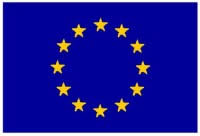 Europa per tutti!Storia e ruolo dell’Europa, il Parlamento Europeo,e le Elezioni 2019 Incontro bi-lingue (Italiano-inglese)speaker Riccardo Cucconi,Europe Direct Emilia-RomagnaMartedì 13 novembre, ore 18.00presso Dickinson College, Via Marsala 2Sponsors: BCSP, Brown University, Dickinson College, E.C.CO. & University of CaliforniaCertificate of Participation & Rinfresco Europeo for all who attendEurope Matters! Don’t miss out!